Ankieta Delegata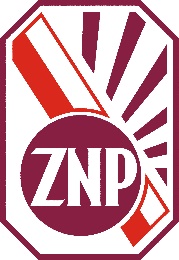 na Uczelnianą Konferencję Delegatów ZNP 
w ………………………………………………………………………………………Nazwisko i imię 													Adres do korespondencji: ulica 							 nr 	     m. 		 kod pocztowy 			 miejscowość 								 województwo 													 telefon 														 e-mail (w domenie @znp.edu.pl – jeżeli posiada) 										 Funkcje pełnione aktualnie w ZNP: 										 	podpis prezesa Grupy związkowej ZNP						       podpis delegata					 dnia 					 2024 r.Uwaga!Ankietę prosimy wypełnić czytelnie, pismem drukowanym i przekazać do Biura RU/ZU ZNP najpóźniej 
w ciągu 14 dni od zakończenia zebrania.